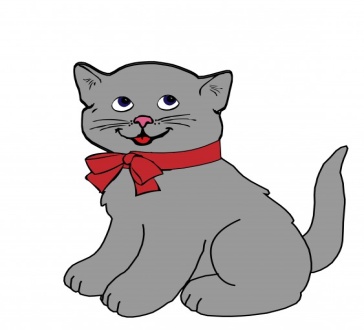 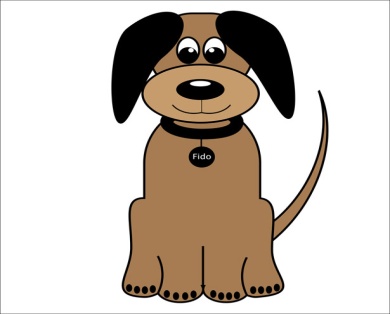 APPLY FOR A DOG LICENSEName of Owner: ______________________________________Residing at: __________________________________________Name of Dog: _________________________________________□	Male	     ($8.00)	□	Neutered Male		($3.00)□	Female	     ($8.00)	□	Neutered Female	($3.00)□	Add $5.00 late fee to above if paid after April 1stBreed: _______________________________________________Color: ________________________________________________RABIES VACCINATION (Required for all dogs 5 months of age or over)Date: ____________		Expiration Date: _______________Vacine MFG: ____________________________________________Serial # ________________________________________________Please submit a copy of the Rabies Vaccination, a check made out to the Village of Coleman And a self addressed stamped envelope to receive your License in the mail.